ВХОД в Личный кабинетЗайти на официальный сайт WWW.KES-TSO.RUВ правом верхнем углу нажать красную кнопку «Личный кабинет»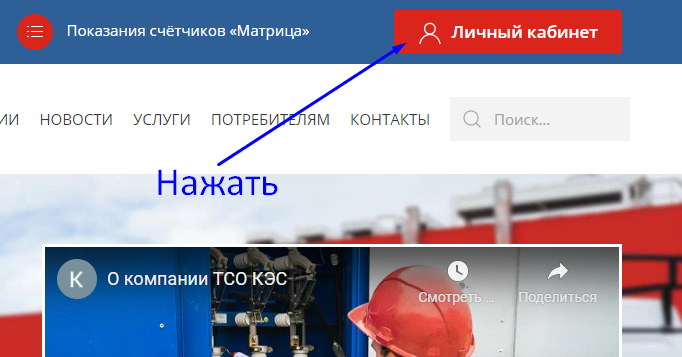 Далее необходимо выбрать пункт меню «Личный кабинет по учёту показаний умных счётчиков абонента»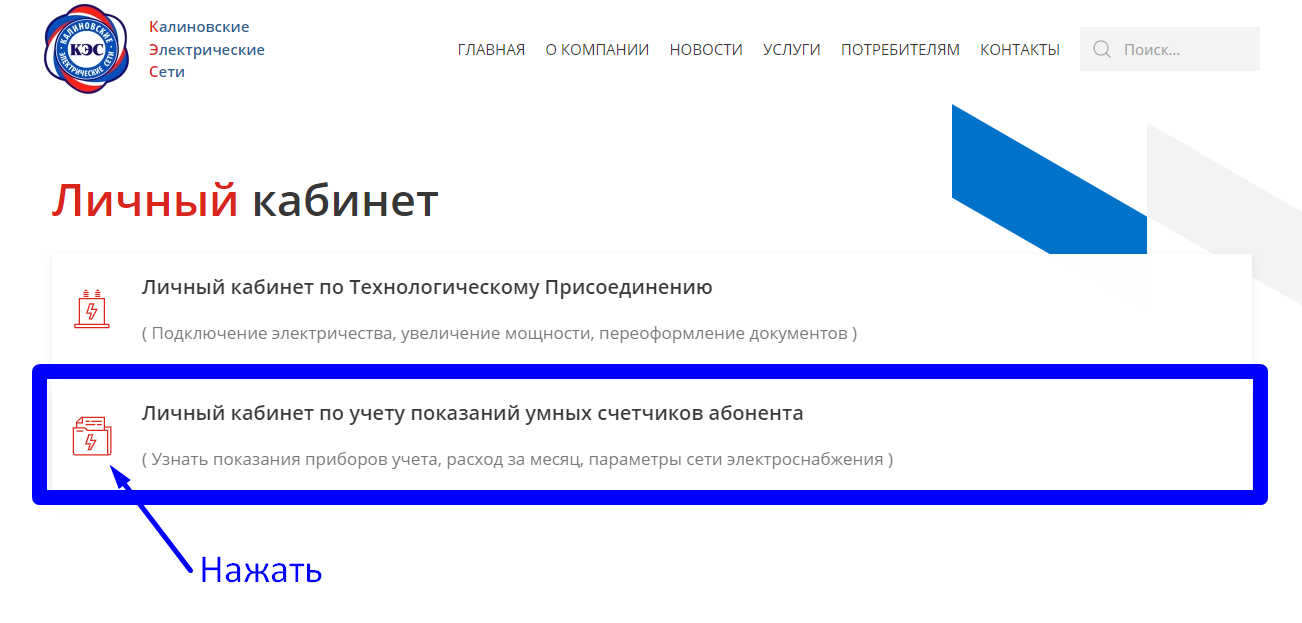 На следующем экране нажать кнопку «Вход»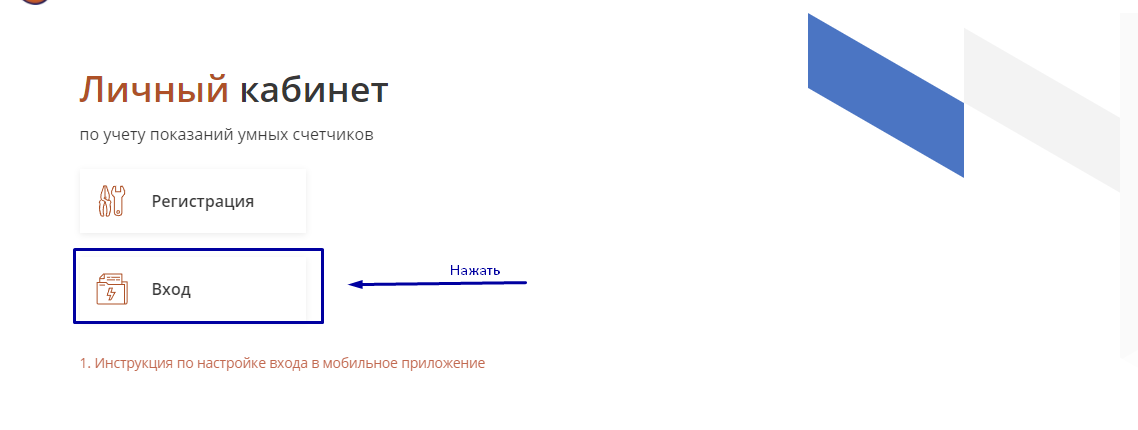 На следующем экране необходимо вписать – имя пользователя и пароль(которые получили по электронной почте), потом нажать кнопку со стрелкой. При необходимости можно сменить пароль – нажав ссылку «Изменить пароль».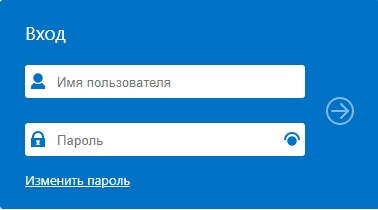 Использование Личного кабинетаДомашний экран личного кабинета: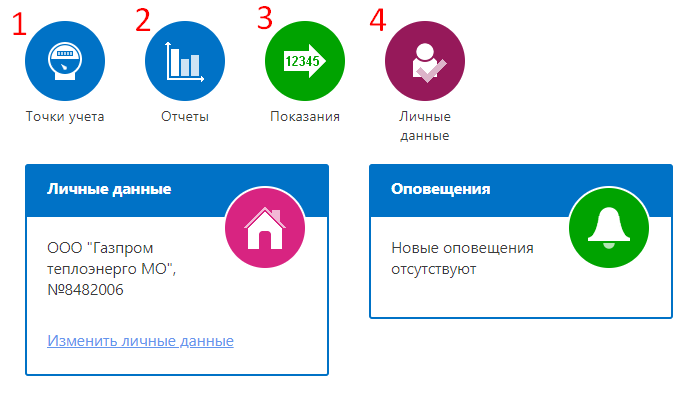 - Кнопка 1 закладка «Описание»: Экран со списком приборов учёта (ПУ), позволяет посмотреть информацию по каждому ПУ.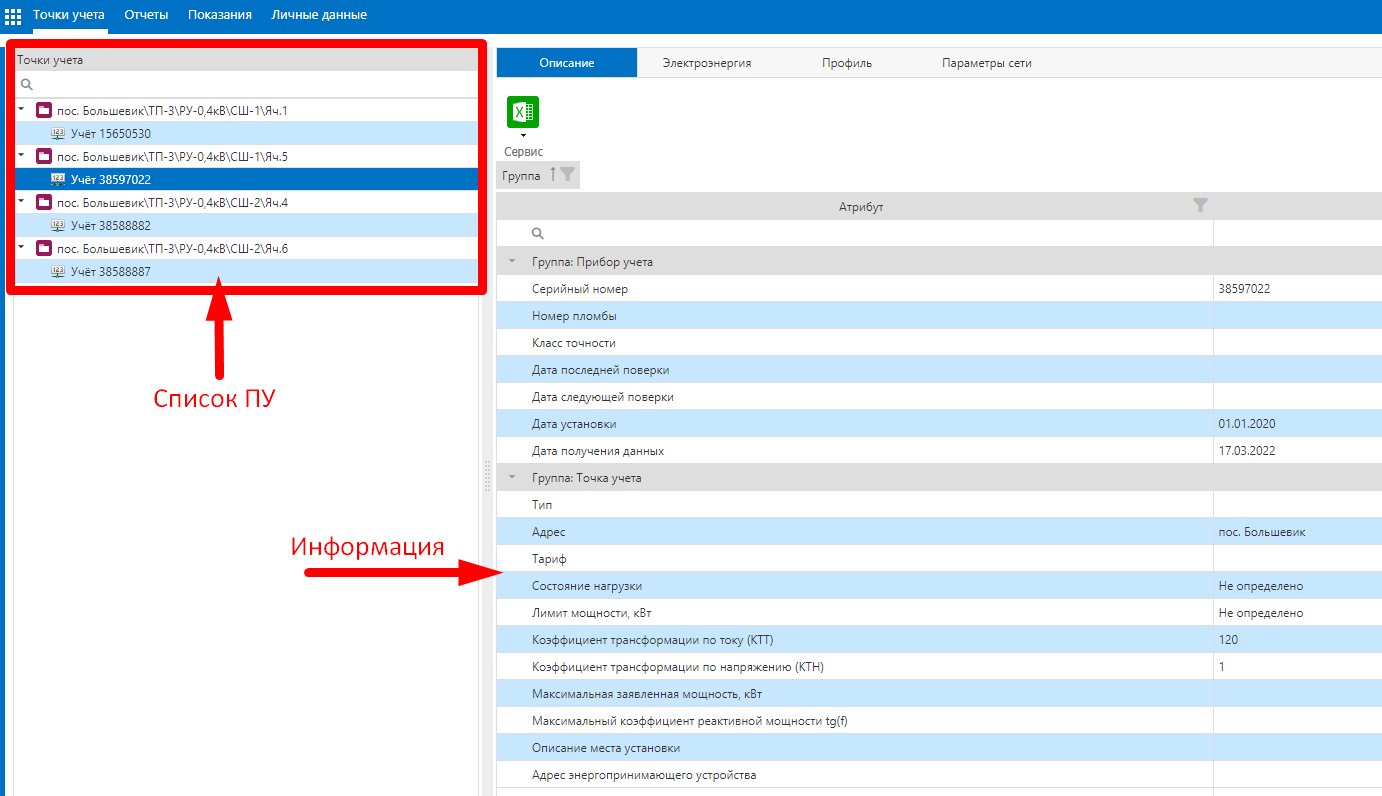 - Кнопка 1 закладка «Электроэнергия»: Экран со списком приборов учёта (ПУ), позволяет посмотреть потребление электроэнергии по каждому ПУ.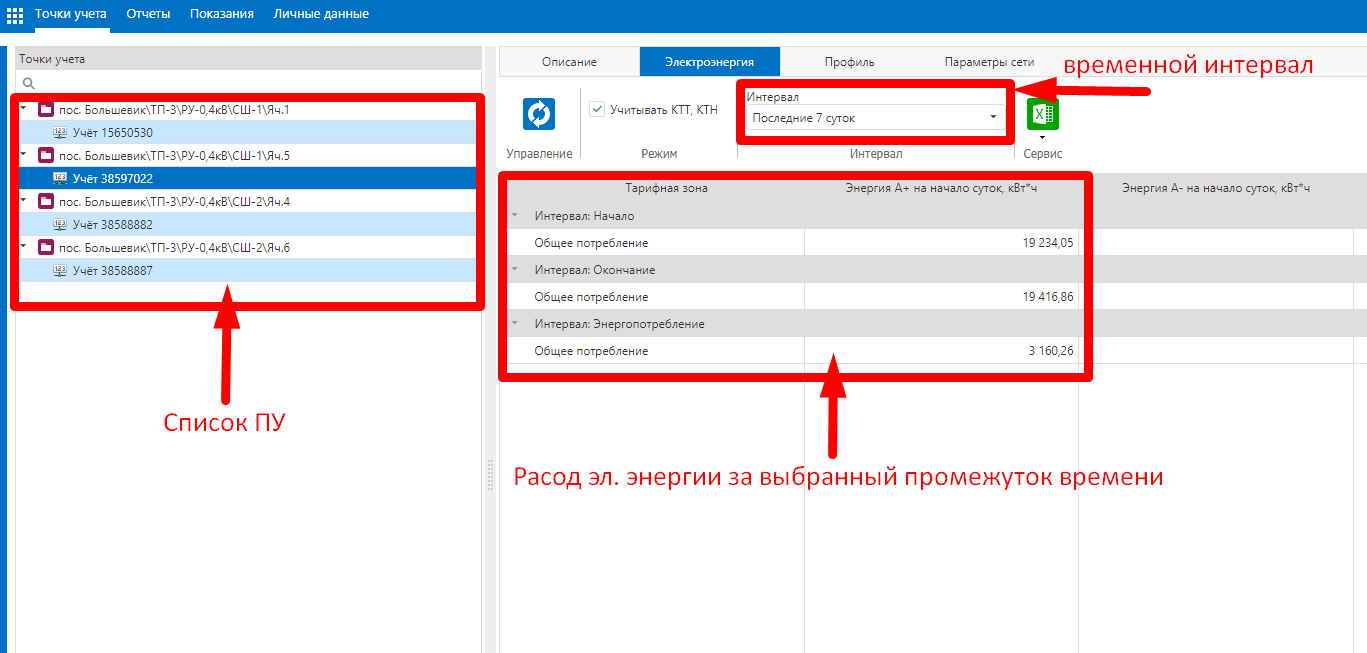 - Кнопка 1 закладка «Профиль»: в данный момент не доступна.- Кнопка 1 закладка «Параметры сети»: позволяет контролировать параметры электросети.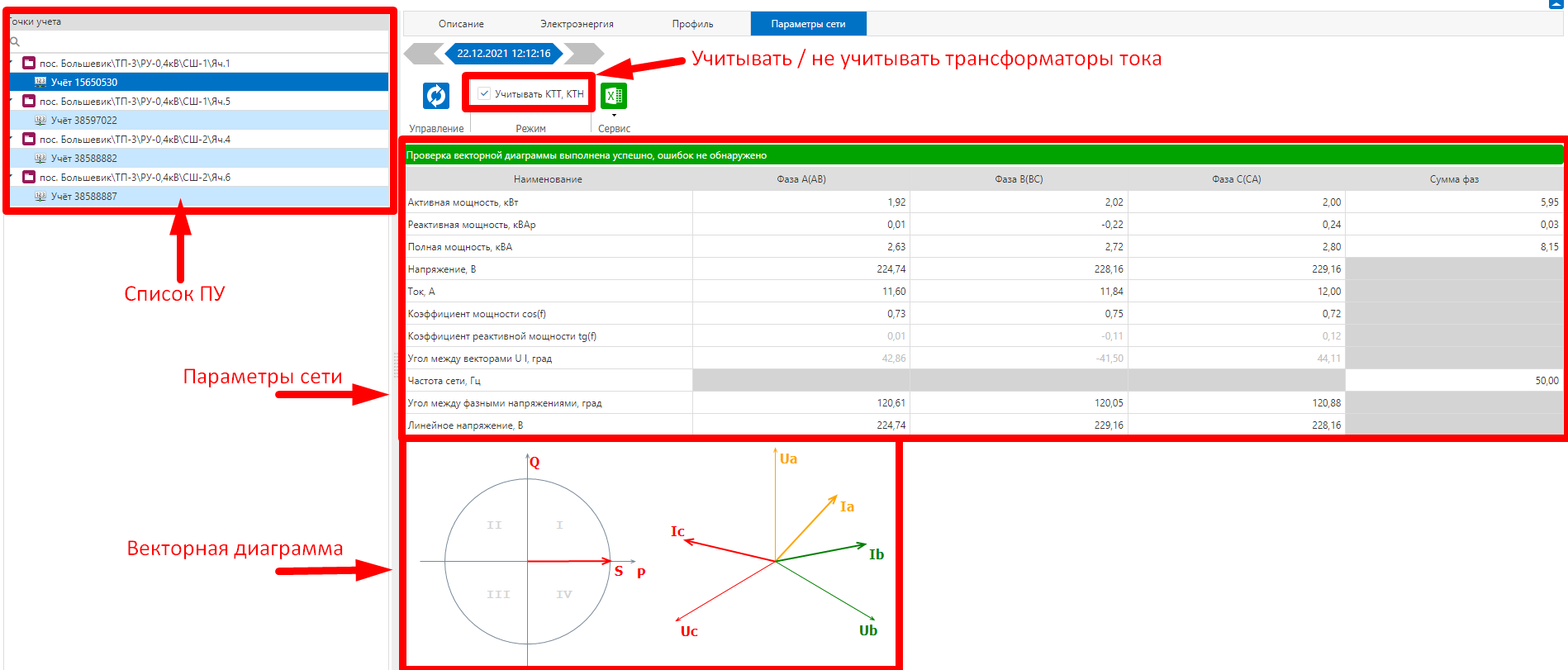 - Кнопка 2 закладка «Отчёты»: позволяет создать отчёт с выгрузкой в MS Excel по посуточному потреблению электроэнергии с привязкой к конкретному ПУ.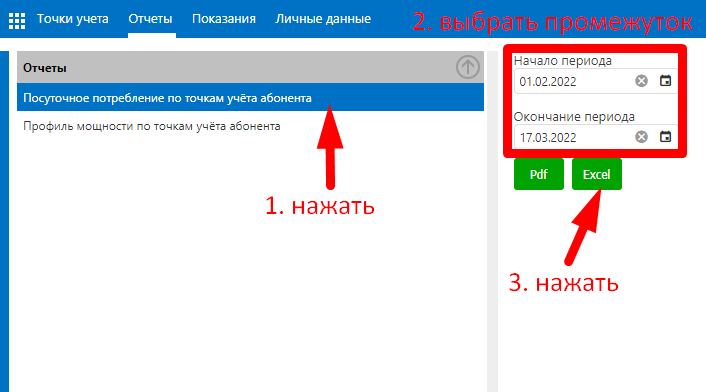 - Кнопка 3 «Показания»: позволяет смотреть показания по конкретному ПУ на выбранную дату.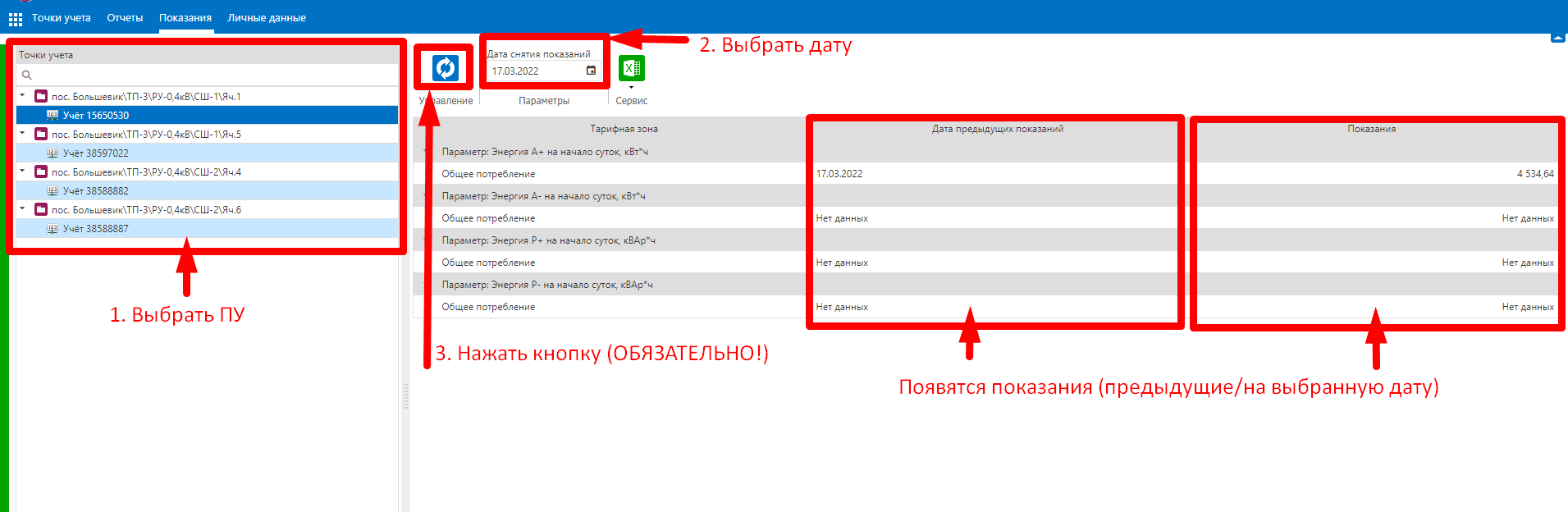 